УтверждаюИ.о. директора МБОУСОШ №20_________ Е.В. Уханева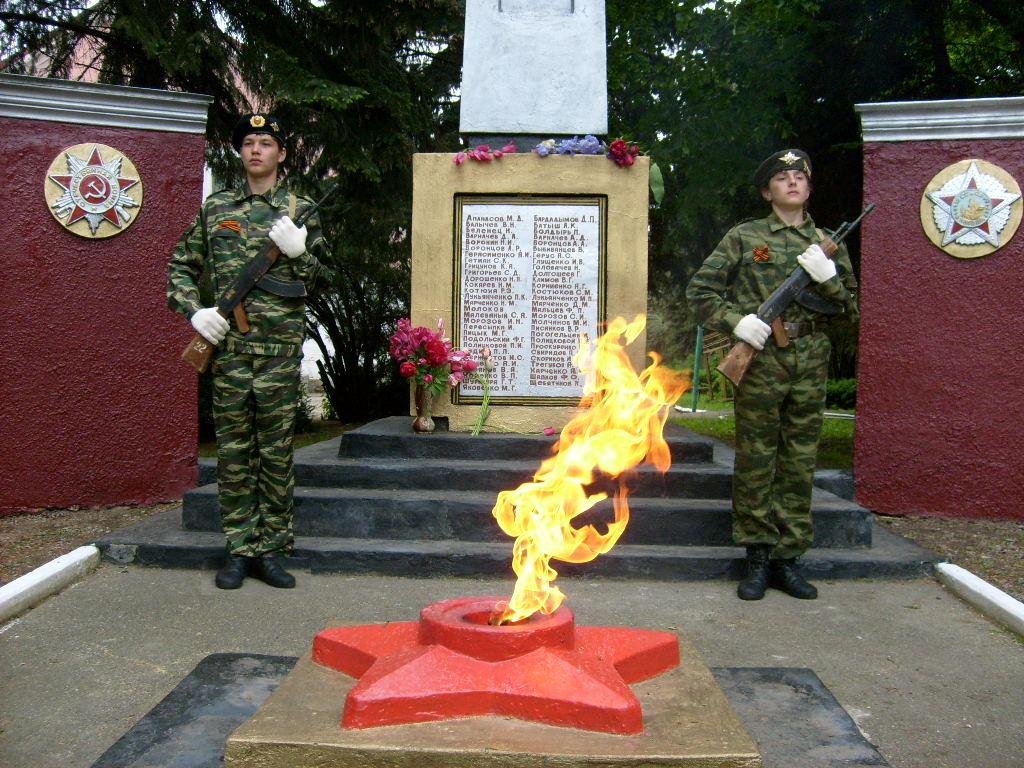 План мероприятий по реализации проекта «Имя героя»Зам. директора по воспитательной работе             Бирюкова Т.П.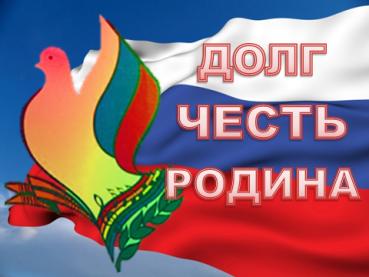 СрокиМероприятияУчастникиОтветственныеОписаниесентябрь 2018 гИзучение нормативно-правовых документов по  присвоению почетных наименований учреждениям и организациям.Члены админист-рации школыУханева Е.В., и.о.директора школыОпределение нормативно-правовых оснований дляПрисвоения школе имени Героя Советского Союза Суворова Степана Васильевичасентябрь2018 гЗаседание педагогического совета по вопросу присвоения школе имени Героя Советского СоюзаСуворова Степана ВасильевичаЧлены педсоветаУханева Е.В., и.о.директора    школыОбсуждение вопроса о присвоении школе имени  Героя Советского Союза Суворова Степана Васильевичаоктябрь2018 гЗаседание Совета учащихся школы по вопросу присвоения школе имени Героя Советского СоюзаСуворова Степана Васильевича5-11 классыБирюкова Т,П., зам. директора по воспитательной работеОбсуждение вопроса о присвоении школе имени Героя Советского Союза Суворова Степана Васильевича Ознакомление  органов школьного самоуправления  с проектом  плана подготовки к реализации проекта  «Имя героя  школе»октябрь 2018гРазмещение на сайте школы раздела"Имя Героя- школе"Уханева Е.В., и.о.директора    школыСоздание раздела на официальном сайте школы для освещения работы по присвоению  школе имени Героя Советского Союза Суворова Степана Васильевичасентябрь - октябрь Сбор материалов (биография, статьи, фотографии,воспоминания, очерки, интервью, публикации, архивные документы и др.),касающиеся выбранной личности. 5-11 классыДмитренко И.А., учитель историиоформление стенда о Герое в течение годаОрганизация шефства по уходу за памятником Героя Советского Союза Суворова С.В.1-11 классыКлассные руководители 1-11 классовПоходы к памятнику, уборка памятникав течение годаВозложение цветов к памятнику Героям Советского Союза 11 классыДмитренко И.А., кл. руководитель 11 классаПатриотическое воспитание молодежиоктябрь –ноябрь 2018 гПолучение   разрешения на присвоение имени Героя МБОУСОШ №20Уханева Е.В., и.о.директора    школыПолучение разрешения на присвоение школе имени Герояноябрь -декабрь2018гТоржественный митинг, посвященный присвоению школе имени Героя Советского СоюзаСуворова В.С.и открытие мемориальной доски Герою.1-11 классыУханева Е.В., и.о. директора    школы, Совет учащихся школы. Присвоение школе имени Героя, открытие мемориальной доски.